DA COMPILAREIl pagamento si può effettuare in segreteria o tramite  Bonifico BancarioCausale: : COACHING COGNITIVO I e II . GRUPPI E COMUNITA’ COLLABORATIVICasa Generalizia dei Carmelitani ScalziFacoltà TeresianumIBAN: IT68 X033 5901 6001 0000 0125 243BIC: BCITITMXBanca Prossima, Piazza Paolo Ferrari, 10 – 20121 MilanoSi  presenti in Segreteria la distinta di versamento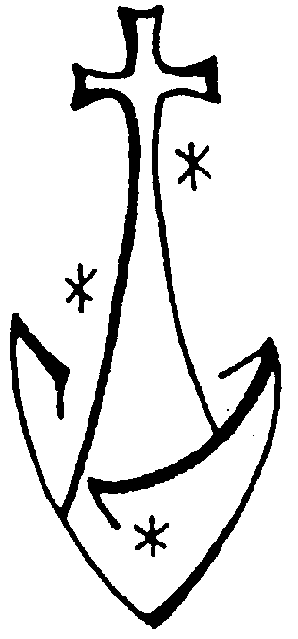 TERESIANUMCOUNSELING SPIRITUALE IN AMBITO CATTOLICODA COMPILAREDA SEGNARE CON UNA  XCognome:Nome:		Luogo di nascita:Data di nascita:Cittadinanza:Stato Civile:Collegio/Istituto:Residenza:Via e Numero:                                                                                       CAP e Città: 	Telefono:Email:COGNOMENOMENormale   450 €COACHING COGNITIVO I e II . GRUPPI E COMUNITA’ COLLABORATIVIStudenti   350 €COACHING COGNITIVO I e II . GRUPPI E COMUNITA’ COLLABORATIVIStudenti del Teresianum 250 €COACHING COGNITIVO I e II . GRUPPI E COMUNITA’ COLLABORATIVICOACHING COGNITIVO I e II . GRUPPI E COMUNITA’ COLLABORATIVI